Carers Connections Referral FormPlease complete the form clearly with as much information as possible Disclosure of information and Confidentiality AgreementI understand that the information I have given today will be stored in paper form as well as electronically. It has been explained to me that it will be stored securely in line with the data protection policy.I understand that the information will be shared with the agencies indicated on page one of this referral form.ConsentIn order to give you the most appropriate level of support it may be necessary to work with other agencies. I hereby give my consent for relevant information related to my assessment to be shared with other relevant agencies when it is believed it will help address specific support need. CLIENT NAME: 						SIGNED:_________________DATE:REFERRER NAME: DATE: 						           SIGNED:_____________________SECTION A: REFERRER DETAILSI am referring Someone Else  (Please complete Section A & B and remaining questions)I am referring Myself                (Please complete Section B and remaining questions)SECTION A: REFERRER DETAILSI am referring Someone Else  (Please complete Section A & B and remaining questions)I am referring Myself                (Please complete Section B and remaining questions)SECTION A: REFERRER DETAILSI am referring Someone Else  (Please complete Section A & B and remaining questions)I am referring Myself                (Please complete Section B and remaining questions)Name:Name:Name:Organisation: Organisation: Organisation: Tel. Number:   Mobile Tel. Number:  Mobile Tel. Number:E-mail: E-mail: E-mail: SECTION B: DETAILS OF PERSON/MY DETAILSSECTION B: DETAILS OF PERSON/MY DETAILSSECTION B: DETAILS OF PERSON/MY DETAILSName:  Name:  D.O.B: Your age - if you prefer, please tick one of the following boxes: 20 or under            21 – 25               26 – 35                  36 – 45                      46 – 55                   56 – 65                     66 – 75              76 – 85                      86+   Your age - if you prefer, please tick one of the following boxes: 20 or under            21 – 25               26 – 35                  36 – 45                      46 – 55                   56 – 65                     66 – 75              76 – 85                      86+   Your age - if you prefer, please tick one of the following boxes: 20 or under            21 – 25               26 – 35                  36 – 45                      46 – 55                   56 – 65                     66 – 75              76 – 85                      86+   Address: Address: Address: E-mail: E-mail: E-mail: Phone No:	Mobile: Mobile: Gender: Do you/the person live alone? Do you/the person live alone? Ethnicity (or Prefer Not to Say): White UKSexuality (or Prefer Not to Say):Sexuality (or Prefer Not to Say):ReligionDo you have a Disability? (or Prefer Not to Say), if yes, please state what:Do you have a Disability? (or Prefer Not to Say), if yes, please state what:Accommodation Type: Employment Status: Employment Status: Are you an Unpaid Carer?     YES       NOAre you an Unpaid Carer?     YES       NOAre you an Unpaid Carer?     YES       NOLanguage/s spoken: English                         Somali                       Bengali / Sylheti                 CantoneseVietnamese                  If other, please specify:Language/s spoken: English                         Somali                       Bengali / Sylheti                 CantoneseVietnamese                  If other, please specify:Language/s spoken: English                         Somali                       Bengali / Sylheti                 CantoneseVietnamese                  If other, please specify:How would you/the person prefer to be contacted?Landline:                       Mobile Tel:                  Letter:                               E-mail:	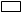 Via another person:           	     Please provide the contact person’s name, relationship and their phone number/s.Name:                                                                   Relationship:Tel. Number/s: How would you/the person prefer to be contacted?Landline:                       Mobile Tel:                  Letter:                               E-mail:	Via another person:           	     Please provide the contact person’s name, relationship and their phone number/s.Name:                                                                   Relationship:Tel. Number/s: How would you/the person prefer to be contacted?Landline:                       Mobile Tel:                  Letter:                               E-mail:	Via another person:           	     Please provide the contact person’s name, relationship and their phone number/s.Name:                                                                   Relationship:Tel. Number/s: Please list any health issues identified:Please list any risks identified:Reason for referral/contact:	AREA REQUIRING SUPPORTAREA REQUIRING SUPPORTAREA REQUIRING SUPPORTAREA REQUIRING SUPPORTInformation & AdviceAccessing Community OrganisationSupport GroupsHealth & Wellbeing121 SupportCarers Support: GeneralWelfare BenefitsOther (Please Specify)Return to: Angela Wareham: City Carers CoordinatorAddress: Carers Centre Tower Hamlets, 21 Brayford Square, London, E1 0SGEmail Address: angela@ccth.org.ukTelephone: 07380 182 458        